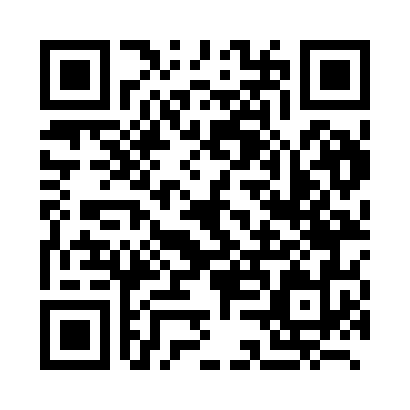 Prayer times for Potosi, BoliviaWed 1 May 2024 - Fri 31 May 2024High Latitude Method: NonePrayer Calculation Method: Muslim World LeagueAsar Calculation Method: ShafiPrayer times provided by https://www.salahtimes.comDateDayFajrSunriseDhuhrAsrMaghribIsha1Wed5:246:3912:203:366:017:122Thu5:246:3912:203:366:017:113Fri5:246:3912:203:356:007:114Sat5:256:4012:203:356:007:105Sun5:256:4012:203:355:597:106Mon5:256:4012:203:345:597:107Tue5:256:4112:203:345:587:098Wed5:266:4112:193:345:587:099Thu5:266:4212:193:335:577:0810Fri5:266:4212:193:335:577:0811Sat5:266:4212:193:335:567:0812Sun5:276:4312:193:325:567:0813Mon5:276:4312:193:325:567:0714Tue5:276:4312:193:325:557:0715Wed5:286:4412:193:325:557:0716Thu5:286:4412:193:315:547:0617Fri5:286:4512:193:315:547:0618Sat5:286:4512:193:315:547:0619Sun5:296:4512:203:315:547:0620Mon5:296:4612:203:315:537:0621Tue5:296:4612:203:305:537:0622Wed5:306:4612:203:305:537:0523Thu5:306:4712:203:305:537:0524Fri5:306:4712:203:305:527:0525Sat5:306:4812:203:305:527:0526Sun5:316:4812:203:305:527:0527Mon5:316:4812:203:305:527:0528Tue5:316:4912:203:305:527:0529Wed5:326:4912:213:305:527:0530Thu5:326:5012:213:305:527:0531Fri5:326:5012:213:295:527:05